униципальная нформационнаяазетаТрегубово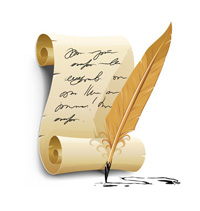 Российская ФедерацияСовет депутатов Трегубовского сельского поселенияЧудовского района Новгородской областиР Е Ш Е Н И Еот  06.07.2020 г.     № 205д. Трегубово          В соответствии с положениями статей 5.1, 9, 23, 24 Градостроительного кодекса Российской Федерации, Федеральным законом Российской Федерации от 6 октября 2003 года № 131-ФЗ « Об общих принципах организации местного самоуправления в Российской Федерации», Уставом Трегубовского сельского поселения, Решением Думы Чудовского муниципального района № 392 от 25.02.2020 «О передаче осуществления части полномочий органов местного самоуправления Чудовского муниципального района по решению вопроса местного значения», Решением Совета депутатов Трегубовского сельского поселения № 191 от 28.02.2020 года « О принятии к реализации и исполнению части полномочий от органов местного самоуправления Чудовского муниципального района по решению вопроса местного значения, предусмотренного пунктом 20 части 1 статьи 14 Федерального закона от 6 октября 2003 года № 131-ФЗ «Об общих принципах организации местного самоуправления в Российской Федерации»,на основании протокола общественных обсуждений и обязательного приложения к нему от 11.06.2020, заключения о результатах общественных обсуждений по проекту от 11.06.2020, опубликованными в специальном выпуске официального бюллетеня Трегубовского сельского поселения «МИГ Трегубово» от 11.06.2020 № 6 (1), протоколом согласительной комиссии в муниципальном образовании Трегубовское сельское поселение Чудовского района Новгородской области от 02.07.2020, Совет депутатов Трегубовского сельского поселения рассмотрел согласованный главой местной администрации поселения проект генерального плана иРЕШИЛ:1.Утвердить:1.1. Материалы по обоснованию генерального плана муниципального образования Трегубовское сельское поселение Чудовского муниципального района Новгородской области;1.2. Картографические материалы генерального плана муниципального образования Трегубовское сельское поселение Чудовского муниципального района Новгородской области.2. Признать утратившим силу решение Совета депутатов Трегубовского сельского поселения от 28.11.2014 № 225 «Об утверждении Генерального плана Трегубовского сельского поселения».3. Опубликовать настоящее решение в официальном бюллетене Трегубовского сельского поселения «МИГ Трегубово».4. Главе администрации муниципального образования Трегубовское сельское поселение обеспечить:4.1. Направление материалов генерального плана, с учетом внесенных и утвержденных изменений, в уполномоченный орган для размещения в информационной системе обеспечения градостроительных данных Чудовского муниципального района Новгородской области не позднее, чем по истечении семи дней с даты принятия настоящего решения;4.2. Размещение генерального плана, с учетом внесенных и утвержденных изменений, в федеральной государственной информационной системе территориального планирования не позднее, чем по истечении десяти дней с даты принятия настоящего решения;4.3. Размещение генерального плана, с учетом внесенных и утвержденных изменений, на официальном сайте Администрации Трегубовского сельского поселения в сети «Интернет».5. Контроль исполнения пункта 4 настоящего решения оставляю за собой.Глава поселения	С.Б. Алексеев Итоговый  документ по результатам публичных слушаний по проекту муниципального правового акта  о внесении изменений и дополнений в Устав Трегубовского  сельского поселения, проведенных   10 июля   2020  года в 14 часов, в  помещении Администрации Трегубовского сельского поселения        Присутствовало на слушаниях  9  человек.       В ходе проведенных публичных слушаний по проекту  муниципального правового  акта  о внесении изменений  в Устав Трегубовского сельского поселения предложений и замечаний от граждан не поступило.Председательствующий публичных слушаний        Т.Г. Андреева______________________________________________________________Главный редактор: Алексеев Сергей Борисович                                      Бюллетень выходит по пятницамУчредитель: Совет депутатов Трегубовского  сельского поселения                Подписан  в печать:           10.07.2020г.    в      14.00Издатель: Администрация Трегубовского  сельского поселения                      Тираж: 8 экземпляровАдрес учредителя (издателя): Новгородская область, Чудовский                      Телефон: (881665) 43-292район, д. Трегубово, ул. Школьная, д.1, помещение 32Об утверждении Генерального плана Трегубовского сельского поселения Чудовского муниципального района  Новгородской области